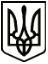 УКРАЇНАМЕНСЬКА МІСЬКА РАДАМенського району Чернігівської областіР О З П О Р Я Д Ж Е Н Н ЯВід 14 квітня 2020 року 		  	   № 116Про нагородження Почесними грамотамиВідповідно  до  Програми  вшанування, нагородження  громадян  Почесною грамотою Менської міської ради на 2020-2022 роки, затвердженої рішенням       36         сесії       7        скликання        Менської      міської       ради        від26 грудня 2019 р., керуючись п. 20 ч. 4 ст. 42 Закону України «Про місцеве самоврядування   в   Україні»,  враховуючи  листи-подання  голови Менської спілки   Українського    національного    фонду    допомоги    інвалідам   Чорнобиля Зимницького В.Г.  щодо   нагородження   Почесними грамотами Менської міської ради учасників ліквідації наслідків аварії на Чорнобильській АЕС за активну участь у громадській роботі по захисту прав інвалідів Чорнобиля та учасників ліквідації аварії на Чорнобильській АЕС та з нагоди міжнародного дня пам’яті про Чорнобильську катастрофу.1. Нагородити Почесними грамотами: -  Мельника Віктора Михайловича, учасника ліквідації наслідків аварії на Чорнобильській АЕС;-  Руденка Івана Михайловича, учасника ліквідації наслідків аварії на Чорнобильській АЕС;2. Вручити грошову винагороду в сумі 248 грн. 45 коп. (кожному) з урахуванням податку з доходів фізичних осіб, військового збору. 3. Кошти без урахування податку з доходів фізичних осіб, військового збору зарахувати на картковий рахунок завідувача сектору кадрової роботи Менської міської ради Осєдач Р.М.Міський голова	Г.А. Примаков